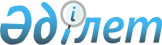 2013-2015 жылдарға арналған аудандық бюджет туралыМаңғыстау облысы Қарақия аудандық мәслихатының 2012 жылғы 20 желтоқсандағы № 6/74 шешімі. Маңғыстау облысының Әділет департаментінде 2013 жылғы 15 қаңтарда № 2198 тіркелді      РҚАО-ның ескертпесі.

      Құжаттың мәтінінде түпнұсқаның пунктуациясы мен орфографиясы сақталған.      Қазақстан Республикасының 2008 жылғы 4 желтоқсандағы Бюджет кодексіне, Қазақстан Республикасының 2001 жылғы 23 қаңтардағы «Қазақстан Республикасындағы жергілікті мемлекеттік басқару және өзін - өзі басқару туралы» Заңына және облыстық мәслихаттың 2012 жылғы 07 желтоқсандағы № 7/77 «2013-2015 жылдарға арналған облыстық бюджет туралы» (нормативтік құқықтық кесімдерді мемлекеттік тіркеу Тізілімінде № 2184 болып тіркелген) шешіміне сәйкес аудандық мәслихат ШЕШІМ ЕТТІ:



      1. 2013-2015 жылдарға арналған аудандық бюджет қосымшаға сәйкес, оның ішінде 2013 жылға келесі көлемдерде бекітілсін:



      1) кірістер – 6 907 772 мың теңге, оның ішінде:

      салықтық түсімдер бойынша – 5 767 699 мың теңге;

      салықтық емес түсімдер бойынша – 16 856 мың теңге;

      негізгі капиталды сатудан түсетін түсімдер – 19 104 мың теңге;

      трансферттер түсімдері бойынша – 1 104 113 мың теңге.



      2) шығындар – 6 935 858 мың теңге.



      3) таза бюджеттік кредиттеу – 99 363 мың теңге, оның ішінде:

      бюджеттік кредиттер – 111 650 мың теңге;

      бюджеттік кредиттерді өтеу – 12 287 мың теңге.



      4) қаржы активтерімен операциялар бойынша сальдо – 19 000 теңге, оның ішінде:

      қаржы активтерін сатып алу – 19 000 теңге;

      мемлекеттің қаржы активтерін сатудан түсетін түсімдер – 0 теңге.



      5) бюджет тапшылығы (профициті) – 146 450 мың теңге.



      6) бюджет тапшылығын қаржыландыру профицитін пайдалану) – 146  450 мың теңге:

      қарыздар түсімі – 67 510 мың теңге;

      қарыздарды өтеу – 12 464 мың теңге;

      бюджет қаражатының пайдаланатын қалдықтары – 91 404 теңге.

      Ескерту. 1-тармаққа өзгертулер енгізілді - Қарақия аудандық мәслихатының 05.03.2013 № 7/79; 11.07.2013 № 11/119; 26.08.2013 № 12/127; 24.10.2013 № 13/134; 11.12.2013 № 14/139 (01.01.2013 бастап қолданысқа енгізіледі) шешімдерімен.



      2. Аудандық бюджетте 2013 жылға республикалық бюджеттен ағымдағы нысаналы трансферттер қаралғаны ескерілсін:

      Мектепке дейінгі ұйымдардың мемлекеттік білім беру тапсырысын іске асыру;

      Негізгі орта және жалпы білім беру мемлекеттік мекемелеріндегі физика, химия, биология кабинеттерін оқу құралдарымен жабдықтау;

      Мектеп мұғалімдеріне және мектепке дейінгі ұйымдардың тәрбиешілеріне біліктілік санаты үшін қосымша ақы көлемін ұлғайту;

      Үш деңгейлік жүйе бойынша біліктілікті арттырудан өткен мұғалімдерге еңбекақыны арттыру;

      Үйде оқытылатын мүгедек балаларды бағдарламалық қамтумен, жабдықтармен қамтамасыз ету;

      Жетім баланы (жетім балаларды) және ата-аналарының қамқорынсыз қалған баланы (балаларды) күтіп - ұстауға асыраушыларына ай сайынғы ақшалай қаражат төлемдері;

      Жұмыспен қамту 2020 бағдарламасы аясында еңбекақыны ішінара субсидиялау;

      Жұмыспен қамту 2020 бағдарламасы аясында жұмыспен қамту орталықтарының қызметін қамтамасыз ету;

      Жұмыспен қамту 2020 бағдарламасы аясында жастар тәжірибиесі;

      Жұмыспен қамту 2020 бағдарламасы аясында мамандарды қайта даярлау және біліктілігін арттыру;

      Эпизоотияға қарсы іс - шаралар жүргізу;

      Ауылдық елді мекендердің әлеуметтік саласының мамандарын әлеуметтік қолдау шараларын іске асыру;

      «Өңірлерді дамыту» бағдарламасы аясында өңірлерді экономикалық дамытуға жәрдемдесу бойынша шараларды іске асыру;

      Жұмыспен қамту 2020 бағдарламасы аясында ауылдық елді мекендерді дамыту.



      3. Аудандық бюджетте 2013 жылға республикалық бюджеттен нысаналы даму трансферттер қаралғаны ескерілсін:

      Жетібай кентіндегі 624 орындық орта мектептің құрылысы;

      Аққұдық селосын сумен қамту, Ақмая жерінде тұшыту қондырғысын жинақтау және ұңғымаларды жарақтандырудың қосымша жұмыстары;

      Жетібай кентіндегі Астана және Аэропорт шағын аудандарына орта және төменгі газ құбырын тарту құрылысы, Жетібай кентіндегі Ауыл-2 шағын ауданына үш ГТП (газ таратушы пункт) орнатуымен төменгі қысымды газ құбырын тарту құрылысы;

      Құрық селосында төрт қабатты коммуналдық екі тұрғын үйлердің сыртқы инженерлік желілерінің құрылысы;

      Мұнайшы кентіндегі төрт қабатты коммуналдық тұрғын үйдің сыртқы инженерлік желілерінің құрылысы;

      Құланды селосында коммуналдық тұрғын үйлердің сыртқы инженерлік желілерінің құрылысы;

      Сенек селосында коммуналдық тұрғын үйлердің сыртқы инженерлік желілерінің құрылысы;

      Бостан селосында коммуналдық тұрғын үйлердің сыртқы инженерлік желілерінің құрылысы;

      Қарақия ауданында төрт қабатты коммуналдық тұрғын үй құрылысы (кейінге қалдыру шартымен)



      4. Аудандық бюджетте 2013 жылға республикалық бюджеттен бюджеттік кредиттер қаралғаны ескерілсін:

      Ауылдық елді мекендердің әлеуметтік саласының мамандарын әлеуметтік қолдау шараларын іске асыруға.



      5. Облыстық бюджетке аудару үшін 2013 жылға аудандық бюджетте   2 351 785 мың теңге бюджеттік алулар қаралғандығы ескерілсін.

      Ескерту. 5-тармаққа өзгерту енгізілді - Қарақия аудандық мәслихатының 05.03.2013 № 7/79 (01.01.2013 бастап қолданысқа енгізіледі) шешімімен.



      6. Аудан әкімдігінің қаулылары және аудандық мәслихаттың шешімдеріне сәйкес құқық берілсін:

      ауылдық (селолық) елді мекендерде тұратын және жұмыс істейтін мемлекеттік білім беру ұйымдарының мамандарына, мемлекеттік денсаулық сақтау ұйымдарының медициналық және фармацевтика мамандарына, мемлекеттік мәдениет және спорт ұйымдарының мамандарына біржолғы коммуналдық қызметтерді өтеуге және отындарды сатып алуға 12100 теңге көлемінде әлеуметтік көмек белгіленсін;

      жергілікті өкілді органның келісімі бойынша жергілікті атқарушы орган айқындайтын, ауылдық жерде жұмыс істейтін денсаулық сақтау, әлеуметтік қамсыздандыру, білім беру, мәдениет және спорт мамандары лауазымдарының тізбесіне сәйкес, ауылдық жерде жұмыс істейтін денсаулық сақтау, әлеуметтік қамсыздандыру, білім беру, мәдениет және спорт саласының азаматтық қызметшілеріне бюджет қаражаты есебінен қызметтің осы түрлерімен қалалық жағдайда айналысатын азаматтық қызметшілердің жалақыларымен және ставкаларымен салыстырғанда 25 процентке жоғары лауазымдық жалақылар мен тарифтік ставкалар белгіленсін.

      Біржолғы әлеуметтік көмек:

      Азаматтардың өтініш-арыздары бойынша және аса мұқтаж отбасыларға берілетін біржолғы әлеуметтік көмек.

      Мерекелік күндерде берілетін біржолғы әлеуметтік көмек:

      Жеңіс күніне (9 мамыр)

      Ұлы Отан соғысының қатысушылары мен мүгедектеріне 100 мың теңге мөлшерінде;

      Жеңілдіктері мен кепілдіктері жағынан Ұлы Отан соғысының мүгедектеріне теңестірілген адамдарға 60 мың теңге;

      Жеңілдіктері мен кепілдіктері жағынан Ұлы Отан соғысының қатысушыларына теңестірілген адамдарға 50 мың теңге;

      Ұлы Отан соғысы ардагерлерінің қайта тұрмыс құрмаған жесірлеріне 40 мың теңге мөлшерінде;

      1988-1989 жылдардағы Чернобыль АЭС-дегі (Атом электр стансасы) апаттың зардаптарын жоюға қатысқандарға 20 мың теңге;

      Ұлы Отан соғысы жылдарында тылдағы жанқиярлық еңбегі мен мінсіз әскери қызметі үшін ордендермен және медальдармен марапатталған адамдарға және 1941 жылдың 22 маусымынан бастап 1945 жылдың 9 мамыр аралығында алты айдан кем емес тылда жұмыс істегендер (қызмет еткендер) және тылдағы жанқиярлық еңбегі мен мінсіз әскери қызметі үшін ордендермен және медальдармен марапатталмаған адамдарға 10 мың теңге;

      Ұлы Отан соғысының қатысушыларына теңестірілген адамдардың басқа да санаттарына (Ұлы Отан соғысы ардагерлерінің қайта тұрмыс құрмаған жесірлерінен басқа) 10 мың теңге. 

      Конституция күніне:

      Асыраушысынан айырылған мемлекеттік әлеуметтік жәрдемақы алушыларға (балаларға) 2 айлық есептік көрсеткіш мөлшерінде; 

      Дүниежүзілік мүгедектер мен қарттар күніне (қазан):

      70 жастан асқан жалғызілікті зейнеткерлерге 2 айлық есептік көрсеткіш мөлшерінде;

      Барлық топтағы мүгедектерге және 16 жасқа дейінгі мүгедек балаларға 2 айлық есептік көрсеткіш мөлшерінде.

      Облыс әкімінің гранты негізінде білім алуға тұрғындардың әлеуметтік тұрғыдан осал топтарына жататын студенттерге – оқу ақысын төлеу және ай сайынғы стипендия.

      Ай сайынғы қосымша үстемақы:

      Үйден оқып және тәрбиеленетін бала кезден мүгедек балаларға 5 айлық есептік көрсеткіш мөлшерінде;

      Мүгедектігіне байланысты мемлекеттік әлеуметтік жәрдемақы алушыларға 1 айлық есептік көрсеткіш мөлшерінде;

      Коммуналдық шығын төлемдерінің ақысы жанбасылық табыстан артық отбасыларға – мұқтаждығына қарай.

      Тоқсан сайынғы қосымша үстемақы:

      Мүгедектігіне байланысты мемлекеттік әлеуметтік жәрдемақы алушылар 1,5 айлық есептік көрсеткіш мөлшерінде; 

      Асыраушысынан айырылған мемлекеттік әлеуметтік жәрдемақы алушыларға (балаларға) 1,5 айлық есептік көрсеткіш мөлшерінде.

      Ескерту. 6-тармаққа өзгерту енгізілді - Қарақия аудандық мәслихатының 26.08.2013 № 12/127(01.01.2013 бастап қолданысқа енгізіледі) шешімімен.



      7. 2 қосымшаға сәйкес 2014 жылға арналған аудандық бюджет бекітілсін.



      8. 3 қосымшаға сәйкес 2015 жылға арналған аудандық бюджет бекітілсін.



      9. 4 қосымшаға сәйкес бюджеттік инвестициялық жобаларды (бағдарламаларды) іске асыруға бағытталған 2013 жылға бюджеттік даму бағдарламалар тізбесі бекітілсін.



      10. 5 қосымшаға сәйкес 2013-2015 жылдарға арналған жергілікті бюджеттің орындалу процесінде секвестерге жатпайтын бюджеттік бағдарламалар тізбесі бекітілсін.



      11. Осы шешім 2013 жылдың 1 қаңтарынан бастап қолданысқа енгізіледі.

 

       Сессия төрағасы                         Е. Таджибаев      Аудандық

      мәслихаттың хатшысы                     А. Мееров

 

       «КЕЛІСІЛДІ»      «Қарақия аудандық экономика

      және қаржы бөлімі» мемлекеттік 

      мекемесінің бастығы

      Ә. Әбдіхалықова

      20 желтоқсан 2012 жыл

 

Аудандық мәслихаттың 2012 жылғы

20 желтоқсандағы № 6/74 шешіміне

1-ҚОСЫМША 

2013 жылға арналған аудандық бюджет      Ескерту. 1-қосымша жаңа редакцияда - Қарақия аудандық мәслихатының 24.10.2013 № 13/134 (2013.01.01 бастап қолданысқа енгізіледі) шешімімен.

Аудандық мәслихаттың 2012 жылғы

20 желтоқсандағы № 6/74 шешіміне

2-ҚОСЫМША 

2014 жылға арналған аудандық бюджет

Аудандық мәслихаттың 2012 жылғы

20 желтоқсандағы № 6/74 шешіміне

3-ҚОСЫМША 

2015 жылға арналған аудандық бюджет

Аудандық мәслихаттың 2012 жылғы

20 желтоқсандағы № 6/74 шешіміне

4-ҚОСЫМША 

БЮДЖЕТТІК ИНВЕСТИЦИЯЛЫҚ ЖОБАЛАРДЫ (БАҒДАРЛАМАЛАРДЫ) ІСКЕ АСЫРУҒА БАҒЫТТАЛҒАН АУДАНДЫҚ БЮДЖЕТТІҢ 2013 ЖЫЛҒА АРНАЛҒАН БЮДЖЕТТІК ДАМУ БАҒДАРЛАМАСЫНЫҢ ТІЗБЕСІ

Аудандық мәслихаттың 2012 жылғы

20 желтоқсандағы № 6/74 шешіміне

5-ҚОСЫМША 

2013 - 2015 ЖЫЛДАРҒА АРНАЛҒАН ЖЕРГІЛІКТІ БЮДЖЕТТІҢ ОРЫНДАЛУ ПРОЦЕСІНДЕ СЕКВЕСТРГЕ ЖАТПАЙТЫН БЮДЖЕТТІК БАҒДАРЛАМАЛАР ТІЗБЕСІ
					© 2012. Қазақстан Республикасы Әділет министрлігінің «Қазақстан Республикасының Заңнама және құқықтық ақпарат институты» ШЖҚ РМК
				Сан
Сын
Ішк

Сын
Атауы
Сомасы мың теңге
1
2
3
1.КІРІСТЕР6 907 7721САЛЫҚТЫҚ ТҮСІМДЕР5 767 69901Табыс салығы61 4152Жеке табыс салығы61 41503Әлеуметтік салық100 8411Әлеуметтік салық100 84104Меншікке салынатын салықтар5 501 8631Мүлікке салынатын салықтар5 313 4843Жер салығы154 4294Көлік құралдарына салынатын салық33 3015Бірыңғай жер салығы64905Тауарларға, жұмыстарға және қызметтерге салынатын ішкі салықтар100 2482Акциздер5 2353Табиғи және басқа ресурстарды пайдаланғаны үшін түсетін түсімдер88 8194Кәсіпкерлік және кәсіби қызметті жүргізгені үшін алынатын алымдар6 0315Ойын бизнесіне салық1637Басқа да салықтар431Басқа да салықтар4308Заңдық мәнді іс-әрекеттерді жасағаны үшін (немесе) оған уәкілеттігі бар мемлекеттік органдар немесе лауазымды адамдар құжаттар бергені үшін алынатын міндетті төлемдер3 2891Мемлекеттік баж3 2892САЛЫҚТЫҚ ЕМЕС ТҮСІМДЕР16 85601Мемлекеттік меншіктен түсетін кірістер3 6195Мемлекет меншігіндегі мүлікті жалға беруден түсетін кірістер3 6007Мемлекеттік бюджеттен берілген кредиттер бойынша сыйақылар1902Мемлекеттік бюджеттен қаржыландырылатын мемлекеттік мекемелердің тауарларды (жұмыстарды, қызметтерді) өткізуінен түсетін түсімдер21Мемлекеттік бюджеттен қаржыландырылатын мемлекеттік мекемелердің тауарларды (жұмыстарды, қызметтерді) өткізуінен түсетін түсімдер203Мемлекеттік бюджеттен қаржыландырылатын мемлекеттік мекемелер ұйымдастыратын мемлекеттік сатып алуды өткізуден түсетін ақша түсімдері201Мемлекеттік бюджеттен қаржыландырылатын мемлекеттік мекемелер ұйымдастыратын мемлекеттік сатып алуды өткізуден түсетін ақша түсімдері2004Мемлекеттік бюджеттен қаржыландырылатын, сондай-ақ, Қазақстан Республикасы Ұлттық Банкінің бюджетінен (шығыстар сметасынан) ұсталатын және қаржыландырылатын мемлекеттік мекемелер салатын айыппұлдар, өсімпұлдар, санкциялар, өндіріп алулар 11 8911Мұнай секторы ұйымдарынан түсетін түсімдерді қоспағанда, мемлекеттік бюджеттен қаржыландырылатын, сондай-ақ Қазақстан Республикасы Ұлттық Банкінің бюджетінен (шығыстар сметасынан) ұсталатын және қаржыландырылатын мемлекеттік мекемелер салатын айыппұлдар, өсімпұлдар, санкциялар, өндіріп алулар11 89106Басқа да салықтық емес түсiмдер1 3241Басқа да салықтық емес түсiмдер1 3243НЕГІЗГІ КАПИТАЛДЫ САТУДАН ТҮСЕТІН ТҮСІМДЕР19 10403Жерді және материалдық емес активтерді сату19 1041Жерді сату19 1044ТРАНСФЕРТТЕРДІҢ ТҮСІМДЕРІ1 104 11302Мемлекеттік басқарудың жоғары тұрған органдарынан түсетін трансферттер1 104 1132Облыстық бюджеттен түсетін трансферттер1 104 113Фтоп
Әкімші
Бағ
Атауы
Сомасы, мың тенге
2. ШЫҒЫНДАР6 935 85801Жалпы сипаттағы мемлекеттік қызметтер 220 973112Аудан (облыстық маңызы бар қала) мәслихатының аппараты21 278001Аудан (облыстық маңызы бар қала) мәслихатының қызметін қамтамасыз ету жөніндегі қызметтер15 778002Ақпараттық жүйелер құру1 500003Мемлекеттік органның күрделі шығыстары4 000122Аудан (облыстық маңызы бар қала) әкімінің аппараты82 917001Аудан (облыстық маңызы бар қала) әкімінің қызметін қамтамасыз ету жөніндегі қызметтер66 649002Ақпараттық жүйелер құру1 200003Мемлекеттік органның күрделі шығыстары15 068123Қаладағы аудан, аудандық маңызы бар қала, кент, ауыл, ауылдық округ әкімінің аппараты87 521001Қаладағы аудан, аудандық маңызы бар қала, кент, ауыл, ауылдық округ әкімінің қызметін қамтамасыз ету жөніндегі қызметтер82 260022Мемлекеттік органның күрделі шығыстары5 261459Ауданның (облыстық маңызы бар қаланың) экономика және қаржы бөлімі29 257001Ауданның (облыстық маңызы бар қаланың) экономикалық саясатын қалыптастыру мен дамыту, мемлекеттік жоспарлау, бюджеттік атқару және коммуналдық меншігін басқару саласындағы мемлекеттік саясатты іске асыру жөніндегі қызметтер25 206011Коммуналдық меншікке түскен мүлікті есепке алу, сақтау, бағалау және сату280015Мемлекеттік органның күрделі шығыстары3 77103Қоғамдық тәртіп, қауіпсіздік, құқықтық, сот, қылмыстық-атқару қызметі7 816458Ауданның (облыстық маңызы бар қаланың ) тұрғын үй-коммуналдық шаруашылығы, жолаушылар көлігі және автомобиль жолдары бөлімі 7 816021Елді мекендерде жол жүрісі қауіпсіздігін қамтамасыз ету7 81604Білім беру2 655 420123Қаладағы аудан, аудандық маңызы бар қала, кент, ауыл, ауылдық округ әкімінің аппараты326 752004Мектепке дейінгі тәрбие ұйымдарының қызметін қамтамасыз ету236 950041Мектепке дейінгі білім беру ұйымдарында мемлекеттік білім беру тапсырысын іске асыруға 89 802464Ауданның (облыстық маңызы бар қаланың) білім бөлімі1 629 406001Жергілікті деңгейде білім беру саласындағы мемлекеттік саясатты іске асыру жөніндегі қызметтер21 353003Жалпы білім беру1 460 717005Ауданның (облыстық маңызы бар қаланың) мемлекеттік білім беру мекемелер үшін оқулықтар мен оқу-әдiстемелiк кешендерді сатып алу және жеткізу22 322006Балаларға қосымша білім беру 78 990007Аудандық (қалалық) ауқымдағы мектеп олимпиадаларын және мектептен тыс іс-шараларды өткізу3 320009Мектепке дейінгі тәрбие ұйымдарының қызметін қамтамасыз ету6 098015Жетім баланы (жетім балаларды) және ата-аналарының қамқорынсыз қалған баланы (балаларды) күтіп-ұстауға асыраушыларына ай сайынғы ақшалай қаражат төлемдері2 748020Үйде оқытылатын мүгедек балаларды жабдықпен, бағдарламалық қамтыммен қамтамасыз ету 425040Мектепке дейінгі білім беру ұйымдарында мемлекеттік білім беру тапсырысын іске асыруға 13 708067Ведомстволық бағыныстағы мемлекеттік мекемелерінің және ұйымдарының күрделі шығыстары19 725466Ауданның (облыстық маңызы бар қаланың) сәулет, қала құрылысы және құрылыс бөлімі699 262037Білім беру объектілерін салу және реконструкциялау699 26206Әлеуметтiк көмек және әлеуметтiк қамсыздандыру200 465451Ауданның (облыстық маңызы бар қаланың) жұмыспен қамту және әлеуметтік бағдарламалар бөлімі200 465001Жергілікті деңгейде халық үшін әлеуметтік бағдарламаларды жұмыспен қамтуды қамтамасыз етуді іске асыру саласындағы мемлекеттік саясатты іске асыру жөніндегі қызметтер 19 626002Жұмыспен қамту бағдарламасы41 145004Ауылдық жерлерде тұратын денсаулық сақтау, білім беру, әлеуметтік қамтамасыз ету, мәдениет, спорт және ветеринар мамандарына отын сатып алуға Қазақстан Республикасының заңнамасына сәйкес әлеуметтік көмек көрсету17 678005Мемлекеттік атаулы әлеуметтік көмек12 015006Тұрғын үй көмегі10 088007Жергілікті өкілетті органдардың шешімі бойынша мұқтаж азаматтардың жекелеген топтарына әлеуметтік көмек81 107010Үйден тәрбиеленіп оқытылатын мүгедек балаларды материалдық қамтамасыз ету2 425011Жәрдемақыларды және басқа да әлеуметтік төлемдерді есептеу, төлеу мен жеткізу бойынша қызметтерге ақы төлеу577014Мұқтаж азаматтарға үйде әлеуметтік көмек көрсету12 06801618 жасқа дейінгі балаларға мемлекеттік жәрдемақылар1 364017Мүгедектерді оңалту жеке бағдарламасына сәйкес, мұқтаж мүгедектерді міндетті гигиеналық құралдармен және ымдау тілі мамандарының қызмет көрсетуін, жеке көмекшілермен қамтамасыз ету2 172021Мемлекеттік органның күрделі шығыстары200023Жұмыспен қамту орталықтарының қызметін қамтамасыз ету007Тұрғын үй-коммуналдық шаруашылық1 063 506123Қаладағы аудан, аудандық маңызы бар қала, кент, ауыл, ауылдық округ әкімінің аппараты43 064009Елді мекендердің санитариясын қамтамасыз ету36 455027Жұмыспен қамту 2020 жол картасы бойынша қалаларды және ауылдық елді мекендерді дамыту шеңберінде объектілерді жөндеу және абаттандыру6 609458Ауданның (облыстық маңызы бар қаланың) тұрғын үй-коммуналдық шаруашылығы, жолаушылар көлігі және автомобиль жолдары бөлімі 35 855015Елдi мекендердегі көшелердi жарықтандыру25 177018Елдi мекендердi абаттандыру және көгалдандыру4 511041Жұмыспен қамту 2020 жол картасы бойынша қалаларды және ауылдық елді мекендерді дамыту шеңберінде объектілерді жөндеу және абаттандыру6 167464Ауданның (облыстық маңызы бар қаланың) білім бөлімі229026Жұмыспен қамту 2020 жол картасы бойынша қалаларды және ауылдық елді мекендерді дамыту шеңберінде объектілерді жөндеу229466Ауданның (облыстық маңызы бар қаланың) сәулет, қала құрылысы және құрылыс бөлімі978 717003Мемлекеттік коммуналдық тұрғын үй қорының тұрғын үйін жобалау, салу және (немесе) сатып алу157 656004Инженерлік коммуникациялық инфрақұрылымды жобалау, дамыту, жайластыру және (немесе) сатып алу524 630005Коммуналдық шаруашылығын дамыту39 011006Сумен жабдықтау және су бұру жүйесін дамыту235 421007Қаланы және елді мекендерді абаттандыруды дамыту21 999479Ауданның (облыстық маңызы бар қаланың) тұрғын үй инспекциясы бөлімі 5 641001Жергілікті деңгейде тұрғын үй қоры саласындағы мемлекеттік саясатты іске асыру жөніндегі қызметтер5 64108Мәдениет, спорт, туризм және ақпараттық кеңістік129 811123Қаладағы аудан, аудандық маңызы бар қала, кент, ауыл, ауылдық округ әкімінің аппараты56 224006Жергілікті деңгейде мәдени-демалыс жұмыстарын қолдау 56 224457Ауданның (облыстық маңызы бар қаланың) мәдениет, тілдерді дамыту, дене шынықтыру және спорт бөлімі31 963001Жергілікті деңгейде мәдениет, тілдерді дамыту, дене шынықтыру және спорт саласындағы мемлекеттік саясатты іске асыру жөніндегі қызметтер8 076006Аудандық (қалалық) кітапханалардың жұмыс істеуі15 061009Аудандық (облыстық маңызы бар қалалық) деңгейде спорттық жарыстар өткiзу5 478010Әртүрлi спорт түрлерi бойынша ауданның (облыстық маңызы бар қаланың) құрама командаларының мүшелерiн дайындау және олардың облыстық спорт жарыстарына қатысуы3 348465Ауданның (облыстық маңызы бар қаланың) дене шынықтыру және спорт бөлімі6 019001Жергілікті деңгейде дене шынықтыру және спорт саласындағы мемлекеттік саясатты іске асыру жөніндегі қызметтер2 653005Ұлттық және бұқаралық спорт түрлерін дамыту1 764006Аудандық (облыстық маңызы бар қалалық) деңгейде спорттық жарыстар өткiзу385007Әртүрлi спорт түрлерi бойынша аудан (облыстық маңызы бар қала) құрама командаларының мүшелерiн дайындау және олардың облыстық спорт жарыстарына қатысуы1 217466Ауданның (облыстық маңызы бар қаланың) сәулет, қала құрылысы және құрылыс бөлімі2 001011Мәдениет объектілерін дамыту2 001456Ауданның (облыстық маңызы бар қаланың) ішкі саясат бөлімі21 001001Жергілікті деңгейде ақпарат, мемлекеттілікті нығайту және азаматтардың әлеуметтік сенімділігін қалыптастыру саласында мемлекеттік саясатты іске асыру жөніндегі қызметтер10 784003Жастар саясаты саласында іс-шараларды іске асыру9 707006Мемлекеттік органның күрделі шығыстары510478Ауданның (облыстық маңызы бар қаланың) ішкі саясат, мәдениет және тілдерді дамыту бөлімі12 603001Ақпаратты, мемлекеттілікті нығайту және азаматтардың әлеуметтік сенімділігін қалыптастыру саласында жергілікті деңгейде мемлекеттік саясатты іске асыру жөніндегі қызметтер5 205004Жастар саясаты саласында іс-шараларды іске асыру2 181007Аудандық (қалалық) кiтапханалардың жұмыс iстеуi5 21710Ауыл, су, орман, балық шаруашылығы, ерекше қорғалатын табиғи аумақтар, қоршаған ортаны және жануарлар дүниесін қорғау, жер қатынастары59 505459Ауданның (облыстық маңызы бар қаланың) экономика және қаржы бөлімі10 788099Мамандардың әлеуметтік көмек көрсетуі жөніндегі шараларды іске асыру10 788463Ауданның (облыстық маңызы бар қаланың) жер қатынастары бөлімі10 748001Аудан (областық манызы бар қала) аумағында жер қатынастарын реттеу саласындағы мемлекеттік саясатты іске асыру жөніндегі қызметтер10 408007Мемлекеттік органның күрделі шығыстары340474Ауданның (облыстың маңызы бар қаланың) ауыл шаруашылық және ветеринария бөлімі37 969001Жергілікті деңгейде ауыл шаруашылығы және ветеринария саласындағы мемлекеттік саясатты іске асыру жөніндегі қызметтер9 449003Мемлекеттік органның күрделі шығыстары137007Қаңғыбас иттер мен мысықтарды аулауды және жоюды ұйымдастыру2 000012Ауыл шаруашылығы жануарларын бірдейлендіру жөніндегі іс-шараларды жүргізу 489013Эпизоотияға қарсы іс-шаралар жүргізу25 89411Өнеркәсіп, сәулет, қала құрылысы және құрылыс қызметі17 745466Ауданның (облыстық маңызы бар қаланың) сәулет, қала құрылысы және құрылыс бөлімі17 745001Құрылыс, облыс қалаларының, аудандарының және елді мекендерінің сәулеттік бейнесін жақсарту саласындағы мемлекеттік саясатты іске асыру және ауданның (облыстық маңызы бар қаланың) аумағын оңтайлы және тиімді қала құрылыстық игеруді қамтамасыз ету жөніндегі қызметтер17 408015Мемлекеттік органның күрделі шығыстары 33712Көлік және коммуникация37 359458Ауданның (облыстық маңызы бар қаланың) тұрғын үй-коммуналдық шаруашылығы, жолаушылар көлігі және автомобиль жолдары бөлімі 37 359022Көлік инфрақұрылымын дамыту8 000023Автомобиль жолдарының жұмыс істеуін қамтамасыз ету29 35913Өзгелер51 965123Қаладағы аудан, аудандық маңызы бар қала, кент, ауыл, ауылдық округ әкімінің аппараты12 904040«Өңірлерді дамыту» Бағдарламасы шеңберінде өңірлерді экономикалық дамытуға жәрдемдесу бойынша шараларды іске асыру12 904469Ауданның (облыстық маңызы бар қаланың) кәсіпкерлік бөлімі9 762001Жергілікті деңгейде кәсіпкерлік пен өнеркәсіпті дамыту саласындағы мемлекеттік саясатты іске асыру жөніндегі қызметтер9 592004Мемлекеттік органның күрделі шығыстары170458Ауданның (облыстық маңызы бар қаланың) тұрғын үй-коммуналдық шаруашылығы, жолаушылар көлігі және автомобиль жолдары бөлімі 28 403001Жергілікті деңгейде тұрғын үй-коммуналдық шаруашылығы, жолаушылар көлігі және автомобиль жолдары саласындағы мемлекеттік саясатты іске асыру жөніндегі қызметтер12 613013Мемлекеттік органның күрделі шығыстары510040«Өңірлерді дамыту» Бағдарламасы шеңберінде өңірлерді экономикалық дамытуға жәрдемдесу бойынша шараларды іске асыру15 280459Ауданның (облыстық маңызы бар қаланың) экономика және қаржы бөлімі897012Ауданның (облыстық маңызы бар қаланың) жергілікті атқарушы органының резерві89714Борышқа қызмет көрсету19459Ауданның (облыстық маңызы бар қаланың) экономика және қаржы бөлімі19021Жергілікті атқарушы органдардың облыстық бюджеттен қарыздар бойынша сыйақылар мен өзге де төлемдерді төлеу бойынша борышына қызмет көрсету 1915Трансферттер2 491 274459Ауданның (облыстық маңызы бар қаланың) экономика және қаржы бөлімі2 491 274006Нысаналы пайдаланылмаған (толық пайдаланылмаған) трансферттерді қайтару10 731007Бюджеттік алулар2 351 785016Нысаналы мақсатқа сай пайдаланылмаған нысаналы трансферттерді қайтару128 7583. ТАЗА БЮДЖЕТТІК КРЕДИТТЕУ99 363Бюджеттік кредиттер111 65010Ауыл, су, орман, балық шаруашылығы, ерекше қорғалатын табиғи аумақтар, қоршаған ортаны және жануарлар дүниесін қорғау, жер қатынастары111 650459Ауданның (облыстық маңызы бар қаланың) экономика және қаржы бөлімі111 650018Мамандарды әлеуметтік қолдау шараларын іске асыруға берілетін бюджеттік кредиттер111 6505Бюджеттік кредиттерді өтеу12 28701Бюджеттік кредиттерді өтеу12 2871Мемлекеттік бюджеттен берілген бюджеттік кредиттерді өтеу12 2874. ҚАРЖЫ АКТИВТЕРІМЕН ОПЕРАЦИЯЛАР БОЙЫНША САЛЬДО19 000Қаржы активтерін сатып алу19 00013Өзгелер19 000459Ауданның (облыстық маңызы бар қаланың) экономика және қаржы бөлімі19 000014Заңды тұлғалардың жарғылық капиталын қалыптастыру немесе ұлғайту19 000474Ауданның (облыстың маңызы бар қаланың) ауыл шаруашылық және ветеринария бөлімі0065Заңды тұлғалардың жарғылық капиталын қалыптастыру немесе ұлғайту0Мемлекеттің қаржы активтерін сатудан түсетін түсімдер05. БЮДЖЕТ ТАПШЫЛЫҒЫ (ПРОФИЦИТI)-146 4506. БЮДЖЕТ ТАПШЫЛЫҒЫН (ПРОФИЦИТІН ҚОЛДАНУ) ҚАРЖЫЛАНДЫРУ146 45007Қарыздар түсімі67 51001Мемлекеттік ішкі қарыздар 67 5102Қарыз алу келісім-шарттары67 51016Қарыздарды өтеу12 464459Ауданның (облыстық маңызы бар қаланың) экономика және қаржы бөлімі12 464005Жергілікті атқарушы органның жоғары тұрған бюджет алдындағы борышын өтеу12 287022Жергілікті бюджеттен бөлінген пайдаланылмаған бюджеттік кредиттерді қайтару17708Бюджет қаражаттарының пайдаланылатын қалдықтары91 40401Бюджет қаражаты қалдықтары91 4041Бюджет қаражатының бос қалдықтары91 404Сан
Сын
Ішк

Сын
Атауы
Сомасы, мың тенге
1
2
3
1.КІРІСТЕР5 297 4961САЛЫҚТЫҚ ТҮСІМДЕР5 267 68404Меншікке салынатын салықтар5 196 4361Мүлікке салынатын салықтар4 981 4583Жер салығы193 0004Көлік құралдарына салынатын салық21 2925Бірыңғай жер салығы68605Тауарларға, жұмыстарға және қызметтерге салынатын ішкі салықтар64 8902Акциздер3 9373Табиғи және басқа ресурстарды пайдаланғаны үшін түсетін түсімдер53 0694Кәсіпкерлік және кәсіби қызметті жүргізгені үшін алынатын алымдар7 7865Ойын бизнесіне салық9808Заңдық мәнді іс-әрекеттерді жасағаны үшін (немесе) оған уәкілеттігі бар мемлекеттік органдар немесе лауазымды адамдар құжаттар бергені үшін алынатын міндетті төлемдер6 3581Мемлекеттік баж6 3582САЛЫҚТЫҚ ЕМЕС ТҮСІМДЕР22 25001Мемлекеттік меншіктен түсетін кірістер2 1165Мемлекет меншігіндегі мүлікті жалға беруден түсетін кірістер2 11602Мемлекеттік бюджеттен қаржыландырылатын мемлекеттік мекемелердің тауарларды (жұмыстарды, қызметтерді) өткізуінен түсетін түсімдер121Мемлекеттік бюджеттен қаржыландырылатын мемлекеттік мекемелердің тауарларды (жұмыстарды, қызметтерді) өткізуінен түсетін түсімдер1203Мемлекеттік бюджеттен қаржыландырылатын мемлекеттік мекемелер ұйымдастыратын мемлекеттік сатып алуды өткізуден түсетін ақша түсімдері211Мемлекеттік бюджеттен қаржыландырылатын мемлекеттік мекемелер ұйымдастыратын мемлекеттік сатып алуды өткізуден түсетін ақша түсімдері2104Мемлекеттік бюджеттен қаржыландырылатын, сондай-ақ, Қазақстан Республикасы Ұлттық Банкінің бюджетінен (шығыстар сметасынан) ұсталатын және қаржыландырылатын мемлекеттік мекемелер салатын айыппұлдар, өсімпұлдар, санкциялар, өндіріп алулар 16 9241Мұнай секторы ұйымдарынан түсетін түсімдерді қоспағанда, мемлекеттік бюджеттен қаржыландырылатын, сондай-ақ Қазақстан Республикасы Ұлттық Банкінің бюджетінен (шығыстар сметасынан) ұсталатын және қаржыландырылатын мемлекеттік мекемелер салатын айыппұлдар, өсімпұлдар, санкциялар, өндіріп алулар16 92406Басқа да салықтық емес түсiмдер3 1771Басқа да салықтық емес түсiмдер3 1773НЕГІЗГІ КАПИТАЛДЫ САТУДАН ТҮСЕТІН ТҮСІМДЕР7 56203Жерді және материалдық емес активтерді сату7 5621Жерді сату7 562Фтоп
Әкімші
Бағ
Атауы
Сомасы, мың тенге
2. ШЫҒЫНДАР5 297 49601Жалпы сипаттағы мемлекеттік қызметтер 164 472112Аудан (облыстық маңызы бар қала) мәслихатының аппараты16 829001Аудан (облыстық маңызы бар қала) мәслихатының қызметін қамтамасыз ету жөніндегі қызметтер15 329002Ақпараттық жүйелер құру1 500122Аудан (облыстық маңызы бар қала) әкімінің аппараты52 526001Аудан (облыстық маңызы бар қала) әкімінің қызметін қамтамасыз ету жөніндегі қызметтер50 126002Ақпараттық жүйелер құру2 400123Қаладағы аудан, аудандық маңызы бар қала, кент, ауыл (село) ауылдық (селолық) округ әкімінің аппараты69 901001Қаладағы аудан, аудандық маңызы бар қаланың, кент, ауыл (село), ауылдық (селолық) округ әкімінің қызметін қамтамасыз ету жөніндегі қызметтер69 901459Ауданның (облыстық маңызы бар қаланың) экономика және қаржы бөлімі25 216001Ауданның (облыстық маңызы бар қаланың) экономикалық саясатты қалыптастыру мен дамыту, мемлекеттік жоспарлау, бюджеттік атқару және коммуналдық меншігін басқару саласындағы мемлекеттік саясатты іске асыру жөніндегі қызметтер22 006011Коммуналдық меншікке түскен мүлікті есепке алу, сақтау, бағалау және сату3 21003Қоғамдық тәртіп, қауіпсіздік, құқықтық, сот, қылмыстық-атқару қызметі8 363458Ауданның (облыстық маңызы бар қаланың) тұрғын үй- коммуналдық шаруашылығы, жолаушылар көлігі және автомобиль жолдары бөлімі 8 363021Елді мекендерде жол жүрісі қауіпсіздігін қамтамасыз ету8 36304Білім беру1 899 612123Қаладағы аудан, аудандық маңызы бар қала, кент, ауыл (село) ауылдық (селолық) округ әкімінің аппараты228 601004Мектепке дейінгі тәрбие ұйымдарының қызметін қамтамасыз ету228 601464Ауданның (облыстық маңызы бар қаланың) білім бөлімі1 671 011001Жергілікті деңгейде білім беру саласындағы мемлекеттік саясатты іске асыру жөніндегі қызметтер18 622003Жалпы білім беру1 375 835005Ауданның (облыстық маңызы бар қаланың) мемлекеттік білім беру мекемелер үшін оқулықтар мен оқу-әдiстемелiк кешендерді сатып алу және жеткізу23 954006Балаларға қосымша білім беру 75 260007Аудандық (қалалық) ауқымдағы мектеп олимпиадаларын және мектептен тыс іс-шараларды өткізу3 401009Мектепке дейінгі тәрбие ұйымдарының қызметін қамтамасыз ету6 107067Ведомстволық бағыныстағы мемлекеттік мекемелерінің және ұйымдарының күрделі шығыстары167 83206Әлеуметтiк көмек және әлеуметтiк қамсыздандыру192 437451Ауданның (облыстық маңызы бар қаланың) жұмыспен қамту және әлеуметтік бағдарламалар бөлімі192 437001Жергілікті деңгейде халық үшін әлеуметтік бағдарламаларды жұмыспен қамтуды қамтамасыз етуді іске асыру саласындағы мемлекеттік саясатты іске асыру жөніндегі қызметтер 16 076002Жұмыспен қамту бағдарламасы38 380004Ауылдық жерлерде тұратын денсаулық сақтау, білім беру, әлеуметтік қамтамасыз ету, мәдениет, спорт және ветеринар мамандарына отын сатып алуға Қазақстан Республикасының заңнамасына сәйкес әлеуметтік көмек көрсету18 372005Мемлекеттік атаулы әлеуметтік көмек11 614006Тұрғын үй көмегі16 803007Жергілікті өкілді органдардың шешімі бойынша мұқтаж азаматтардың жекелеген топтарына әлеуметтік көмек72 259010Үйден тәрбиеленіп оқытылатын мүгедек балаларды материалдық қамтамасыз ету2 556011Жәрдемақыларды және басқа да әлеуметтік төлемдерді есептеу, төлеу мен жеткізу бойынша қызметтерге ақы төлеу617014Мұқтаж азаматтарға үйде әлеуметтік көмек көрсету12 10901618 жасқа дейінгі балаларға мемлекеттік жәрдемақылар1 327017Мүгедектерді оңалту жеке бағдарламасына сәйкес, мұқтаж мүгедектерді міндетті гигиеналық құралдармен және ымдау тілі мамандарының қызмет көрсетуін, жеке көмекшілермен қамтамасыз ету2 32407Тұрғын үй-коммуналдық шаруашылық471 903458Ауданның (облыстық маңызы бар қаланың) тұрғын үй коммуналдық шаруашылығы, жолаушылар көлігі және автомобиль жолдары бөлімі 80 372015Елдi мекендердің көшелерiн жарықтандыру16 470016Елдi мекендердiң санитариясын қамтамасыз ету55 888018Елдi мекендердi абаттандыру және көгалдандыру8 014466Ауданның (облыстық маңызы бар қаланың) сәулет, қала құрылысы және құрылыс бөлімі384 814004Инженерлік коммуникациялық инфрақұрылымды жобалау, дамыту, жайластыру және (немесе) сатып алу384 814479Тұрғын үй инспекциясы бөлімі 6 717001Жергілікті деңгейде тұрғын үй қоры саласындағы мемлекеттік саясатты іске асыру жөніндегі қызметтер6 71708Мәдениет, спорт, туризм және ақпараттық кеңістік120 374123Қаладағы аудан, аудандық маңызы бар қала, кент, ауыл (село) ауылдық (селолық) округ әкімінің аппараты55 010006Жергілікті деңгейде мәдени-демалыс жұмыстарын қолдау 55 010457Ауданның (облыстық маңызы бар қаланың) мәдениет, тілдерді дамыту, дене шынықтыру және спорт бөлімі41 314001Жергілікті деңгейде мәдениет, тілдерді дамыту, дене шынықтыру және спорт саласындағы мемлекеттік саясатты іске асыру жөніндегі қызметтер10 704006Аудандық (қалалық) кітапханалардың жұмыс істеуі20 811009Аудандық (облыстық маңызы бар қалалық) деңгейде спорттық жарыстар өткiзу4 652010Әртүрлi спорт түрлерi бойынша ауданның (облыстық маңызы бар қаланың) құрама командаларының мүшелерiн дайындау және олардың облыстық спорт жарыстарына қатысуы5 147456Ауданның (облыстық маңызы бар қаланың) ішкі саясат бөлімі24 050001Жергілікті деңгейде ақпарат, мемлекеттілікті нығайту және азаматтардың әлеуметтік сенімділігін қалыптастыру саласында мемлекеттік саясатты іске асыру жөніндегі қызметтер14 088003Жастар саясаты саласында іс-шараларды іске асыру9 96210Ауыл, су, орман, балық шаруашылығы, ерекше қорғалатын табиғи аумақтар, қоршаған ортаны және жануарлар дүниесін қорғау, жер қатынастары17 082463Ауданның (облыстық маңызы бар қаланың ) жер қатынастары бөлімі8 654001Аудан (облыстық маңызы бар қала) аумағында жер қатынастарын реттеу саласындағы мемлекеттік саясатты іске асыру жөніндегі қызметтер8 654474Ауданның (облыстың маңызы бар қаланың) ауыл шаруашылық және ветеринария бөлімі8 428001Жергілікті деңгейде ауыл шаруашылық және ветеринария саласындағы мемлекеттік саясатты іске асыру жөніндегі қызметтер8 42811Өнеркәсіп, сәулет, қала құрылысы және құрылыс қызметі15 873466Ауданның (облыстық маңызы бар қаланың) сәулет, қала құрылысы және құрылыс бөлімі15 873001Құрылыс, облыс қалаларының, аудандарының және елді мекендерінің сәулеттік бейнесін жақсарту саласындағы мемлекеттік саясатты іске асыру және ауданның (облыстық маңызы бар қаланың) аумағын оңтайлы және тиімді қала құрылысын игеруді қамтамасыз ету жөніндегі қызметтер15 87312Көлік және коммуникация31 436458Ауданның (облыстық маңызы бар қаланың) тұрғын үй - коммуналдық шаруашылығы, жолаушылар көлігі және автомобиль жолдары бөлімі 31 436023Автомобиль жолдарының жұмыс істеуін қамтамасыз ету31 43613Өзгелер28 692469Ауданның (облыстық маңызы бар қаланың) кәсіпкерлік бөлімі9 429001Жергілікті деңгейде кәсіпкерлік пен өнеркәсіпті дамыту саласындағы мемлекеттік саясатты іске асыру жөніндегі қызметтер9 429458Ауданның (облыстық маңызы бар қаланың) тұрғын үй - коммуналдық шаруашылығы, жолаушылар көлігі және автомобиль жолдары бөлімі 9 263001Жергілікті деңгейде тұрғын үй-коммуналдық шаруашылығы, жолаушылар көлігі және автомобиль жолдары саласындағы мемлекеттік саясатты іске асыру жөніндегі қызметтер9 263459Ауданның (облыстық маңызы бар қаланың) экономика және қаржы бөлімі10 000012Ауданның (облыстық маңызы бар қаланың) жергілікті атқарушы органының резерві10 00015Трансферттер2 347 252459Ауданның (облыстық маңызы бар қаланың) экономика және қаржы бөлімі2 347 252007Бюджеттік алулар2 347 2523. ТАЗА БЮДЖЕТТІК КРЕДИТТЕУ0Бюджеттік кредиттер05Бюджеттік кредиттерді өтеу001Бюджеттік кредиттерді өтеу01Мемлекеттік бюджеттен берілген бюджеттік кредиттерді өтеу04. ҚАРЖЫ АКТИВТЕРІМЕН ОПЕРАЦИЯЛАР БОЙЫНША САЛЬДО0Қаржы активтерін сатып алу0Мемлекеттің қаржы активтерін сатудан түсетін түсімдер05. БЮДЖЕТ ТАПШЫЛЫҒЫ (ПРОФИЦИТI)06. БЮДЖЕТ ТАПШЫЛЫҒЫН (ПРОФИЦИТІН ҚОЛДАНУ) ҚАРЖЫЛАНДЫРУ0Сан
Сын
ІшкСын
Атауы
Сомасы, мың тенге
1
2
3
1.КІРІСТЕР5 959 6831САЛЫҚТЫҚ ТҮСІМДЕР5 926 14504Меншікке салынатын салықтар5 845 9911Мүлікке салынатын салықтар5 604 1413Жер салығы217 1254Көлік құралдарына салынатын салық23 9535Бірыңғай жер салығы77205Тауарларға, жұмыстарға және қызметтерге салынатын ішкі салықтар73 0012Акциздер4 4293Табиғи және басқа ресурстарды пайдаланғаны үшін түсетін түсімдер59 7034Кәсіпкерлік және кәсіби қызметті жүргізгені үшін алынатын алымдар8 7595Ойын бизнесіне салық11008Заңдық мәнді іс-әрекеттерді жасағаны үшін (немесе) оған уәкілеттігі бар мемлекеттік органдар немесе лауазымды адамдар құжаттар бергені үшін алынатын міндетті төлемдер7 1531Мемлекеттік баж7 1532САЛЫҚТЫҚ ЕМЕС ТҮСІМДЕР25 03101Мемлекеттік меншіктен түсетін кірістер2 3815Мемлекет меншігіндегі мүлікті жалға беруден түсетін кірістер2 38102Мемлекеттік бюджеттен қаржыландырылатын мемлекеттік мекемелердің тауарларды (жұмыстарды, қызметтерді) өткізуінен түсетін түсімдер121Мемлекеттік бюджеттен қаржыландырылатын мемлекеттік мекемелердің тауарларды (жұмыстарды, қызметтерді) өткізуінен түсетін түсімдер1203Мемлекеттік бюджеттен қаржыландырылатын мемлекеттік мекемелер ұйымдастыратын мемлекеттік сатып алуды өткізуден түсетін ақша түсімдері241Мемлекеттік бюджеттен қаржыландырылатын мемлекеттік мекемелер ұйымдастыратын мемлекеттік сатып алуды өткізуден түсетін ақша түсімдері2404Мемлекеттік бюджеттен қаржыландырылатын, сондай-ақ, Қазақстан Республикасы Ұлттық Банкінің бюджетінен (шығыстар сметасынан) ұсталатын және қаржыландырылатын мемлекеттік мекемелер салатын айыппұлдар, өсімпұлдар, санкциялар, өндіріп алулар 19 0401Мұнай секторы ұйымдарынан түсетін түсімдерді қоспағанда, мемлекеттік бюджеттен қаржыландырылатын, сондай-ақ Қазақстан Республикасы Ұлттық Банкінің бюджетінен (шығыстар сметасынан) ұсталатын және қаржыландырылатын мемлекеттік мекемелер салатын айыппұлдар, өсімпұлдар, санкциялар, өндіріп алулар19 04006Басқа да салықтық емес түсiмдер3 5741Басқа да салықтық емес түсiмдер3 5743НЕГІЗГІ КАПИТАЛДЫ САТУДАН ТҮСЕТІН ТҮСІМДЕР8 50703Жерді және материалдық емес активтерді сату8 5071Жерді сату8 507Фтоп
Әкімші
Бағ
Атауы
Сомасы, мың тенге
2. ШЫҒЫНДАР5 959 68301Жалпы сипаттағы мемлекеттік қызметтер 169 911112Аудан (облыстық маңызы бар қала) мәслихатының аппараты17 191001Аудан (облыстық маңызы бар қала) мәслихатының қызметін қамтамасыз ету жөніндегі қызметтер15 691002Ақпараттық жүйелер құру1 500122Аудан (облыстық маңызы бар қала) әкімінің аппараты55 000001Аудан (облыстық маңызы бар қала) әкімінің қызметін қамтамасыз ету жөніндегі қызметтер52 600002Ақпараттық жүйелер құру2 400123Қаладағы аудан, аудандық маңызы бар қала, кент, ауыл (село) ауылдық (селолық) округ әкімінің аппараты71 840001Қаладағы аудан, аудандық маңызы бар қаланың, кент, ауыл (село), ауылдық (селолық) округ әкімінің қызметін қамтамасыз ету жөніндегі қызметтер71 840459Ауданның (облыстық маңызы бар қаланың) экономика және қаржы бөлімі25 880001Ауданның (облыстық маңызы бар қаланың) экономикалық саясатты қалыптастыру мен дамыту, мемлекеттік жоспарлау, бюджеттік атқару және коммуналдық меншігін басқару саласындағы мемлекеттік саясатты іске асыру жөніндегі қызметтер22 445011Коммуналдық меншікке түскен мүлікті есепке алу, сақтау, бағалау және сату3 43503Қоғамдық тәртіп, қауіпсіздік, құқықтық, сот, қылмыстық-атқару қызметі8 949458Ауданның (облыстық маңызы бар қаланың) тұрғын үй- коммуналдық шаруашылығы, жолаушылар көлігі және автомобиль жолдары бөлімі 8 949021Елді мекендерде жол жүрісі қауіпсіздігін қамтамасыз ету8 94904Білім беру2 000 885123Қаладағы аудан, аудандық маңызы бар қала, кент, ауыл (село) ауылдық (селолық) округ әкімінің аппараты232 362004Мектепке дейінгі тәрбие ұйымдарының қызметін қамтамасыз ету232 362464Ауданның (облыстық маңызы бар қаланың) білім бөлімі1 768 523001Жергілікті деңгейде білім беру саласындағы мемлекеттік саясатты іске асыру жөніндегі қызметтер19 118003Жалпы білім беру1 456 464005Ауданның (облыстық маңызы бар қаланың) мемлекеттік білім беру мекемелер үшін оқулықтар мен оқу-әдiстемелiк кешендерді сатып алу және жеткізу25 631006Балаларға қосымша білім беру 80 528007Аудандық (қалалық) ауқымдағы мектеп олимпиадаларын және мектептен тыс іс-шараларды өткізу3 639009Мектепке дейінгі тәрбие ұйымдарының қызметін қамтамасыз ету6 297067Ведомстволық бағыныстағы мемлекеттік мекемелерінің және ұйымдарының күрделі шығыстары176 84606Әлеуметтiк көмек және әлеуметтiк қамсыздандыру204 509451Ауданның (облыстық маңызы бар қаланың ) жұмыспен қамту және әлеуметтік бағдарламалар бөлімі204 509001Жергілікті деңгейде халық үшін әлеуметтік бағдарламаларды жұмыспен қамтуды қамтамасыз етуді іске асыру саласындағы мемлекеттік саясатты іске асыру жөніндегі қызметтер 16 604002Жұмыспен қамту бағдарламасы41 067004Ауылдық жерлерде тұратын денсаулық сақтау, білім беру, әлеуметтік қамтамасыз ету, мәдениет, спорт және ветеринар мамандарына отын сатып алуға Қазақстан Республикасының заңнамасына сәйкес әлеуметтік көмек көрсету19 658005Мемлекеттік атаулы әлеуметтік көмек12 427006Тұрғын үй көмегі17 980007Жергілікті өкілді органдардың шешімі бойынша мұқтаж азаматтардың жекелеген топтарына әлеуметтік көмек77 317010Үйден тәрбиеленіп оқытылатын мүгедек балаларды материалдық қамтамасыз ету2 735011Жәрдемақыларды және басқа да әлеуметтік төлемдерді есептеу, төлеу мен жеткізу бойынша қызметтерге ақы төлеу661014Мұқтаж азаматтарға үйде әлеуметтік көмек көрсету12 15301618 жасқа дейінгі балаларға мемлекеттік жәрдемақылар1 420017Мүгедектерді оңалту жеке бағдарламасына сәйкес, мұқтаж мүгедектерді міндетті гигиеналық құралдармен және ымдау тілі мамандарының қызмет көрсетуін, жеке көмекшілермен қамтамасыз ету2 48707Тұрғын үй-коммуналдық шаруашылық498 463458Ауданның (облыстық маңызы бар қаланың ) тұрғын үй коммуналдық шаруашылығы, жолаушылар көлігі және автомобиль жолдары бөлімі 85 998015Елдi мекендердің көшелерiн жарықтандыру17 623016Елдi мекендердiң санитариясын қамтамасыз ету59 800018Елдi мекендердi абаттандыру және көгалдандыру8 575466Ауданның (облыстық маңызы бар қаланың) сәулет, қала құрылысы және құрылыс бөлімі405 483004Инженерлік коммуникациялық инфрақұрылымды жобалау, дамыту, жайластыру және (немесе) сатып алу405 483479Тұрғын үй инспекциясы бөлімі 6 982001Жергілікті деңгейде тұрғын үй қоры саласындағы мемлекеттік саясатты іске асыру жөніндегі қызметтер6 98208Мәдениет, спорт, туризм және ақпараттық кеңістік124 550123Қаладағы аудан, аудандық маңызы бар қала, кент, ауыл (село) ауылдық (селолық) округ әкімінің аппараты57 008006Жергілікті деңгейде мәдени-демалыс жұмыстарын қолдау 57 008457Ауданның (облыстық маңызы бар қаланың) мәдениет, тілдерді дамыту, дене шынықтыру және спорт бөлімі42 751001Жергілікті деңгейде мәдениет, тілдерді дамыту, дене шынықтыру және спорт саласындағы мемлекеттік саясатты іске асыру жөніндегі қызметтер10 892006Аудандық (қалалық) кітапханалардың жұмыс істеуі21 374009Аудандық (облыстық маңызы бар қалалық) деңгейде спорттық жарыстар өткiзу4 978010Әртүрлi спорт түрлерi бойынша ауданның (облыстық маңызы бар қаланың) құрама командаларының мүшелерiн дайындау және олардың облыстық спорт жарыстарына қатысуы5 507456Ауданның (облыстық маңызы бар қаланың) ішкі саясат бөлімі24 791001Жергілікті деңгейде ақпарат, мемлекеттілікті нығайту және азаматтардың әлеуметтік сенімділігін қалыптастыру саласында мемлекеттік саясатты іске асыру жөніндегі қызметтер14 431003Жастар саясаты саласында іс-шараларды іске асыру10 36010Ауыл, су, орман, балық шаруашылығы, ерекше қорғалатын табиғи аумақтар, қоршаған ортаны және жануарлар дүниесін қорғау, жер қатынастары17 465463Ауданның (облыстық маңызы бар қаланың) жер қатынастары бөлімі8 902001Аудан (облыстық маңызы бар қала) аумағында жер қатынастарын реттеу саласындағы мемлекеттік саясатты іске асыру жөніндегі қызметтер8 902474Ауданның (облыстың маңызы бар қаланың) ауыл шаруашылық және ветеринария бөлімі8 563001Жергілікті деңгейде ауыл шаруашылық және ветеринария саласындағы мемлекеттік саясатты іске асыру жөніндегі қызметтер8 56311Өнеркәсіп, сәулет, қала құрылысы және құрылыс қызметі16 076466Ауданның (облыстық маңызы бар қаланың) сәулет, қала құрылысы және құрылыс бөлімі16 076001Құрылыс, облыс қалаларының, аудандарының және елді мекендерінің сәулеттік бейнесін жақсарту саласындағы мемлекеттік саясатты іске асыру және ауданның (облыстық маңызы бар қаланың) аумағын оңтайлы және тиімді қала құрылысын игеруді қамтамасыз ету жөніндегі қызметтер16 07612Көлік және коммуникация33 636458Ауданның (облыстық маңызы бар қаланың) тұрғын үй - коммуналдық шаруашылығы, жолаушылар көлігі және автомобиль жолдары бөлімі 33 636023Автомобиль жолдарының жұмыс істеуін қамтамасыз ету33 63613Өзгелер34 260469Ауданның (облыстық маңызы бар қаланың) кәсіпкерлік бөлімі9 713001Жергілікті деңгейде кәсіпкерлік пен өнеркәсіпті дамыту саласындағы мемлекеттік саясатты іске асыру жөніндегі қызметтер9 713458Ауданның (облыстық маңызы бар қаланың) тұрғын үй - коммуналдық шаруашылығы, жолаушылар көлігі және автомобиль жолдары бөлімі 9 547001Жергілікті деңгейде тұрғын үй-коммуналдық шаруашылығы, жолаушылар көлігі және автомобиль жолдары саласындағы мемлекеттік саясатты іске асыру жөніндегі қызметтер9 547459Ауданның (облыстық маңызы бар қаланың) экономика және қаржы бөлімі15 000012Ауданның (облыстық маңызы бар қаланың) жергілікті атқарушы органының резерві15 00015Трансферттер2 850 979459Ауданның (облыстық маңызы бар қаланың) экономика және қаржы бөлімі2 850 979007Бюджеттік алулар2 850 9793. ТАЗА БЮДЖЕТТІК КРЕДИТТЕУ0Бюджеттік кредиттер05Бюджеттік кредиттерді өтеу001Бюджеттік кредиттерді өтеу01Мемлекеттік бюджеттен берілген бюджеттік кредиттерді өтеу04. ҚАРЖЫ АКТИВТЕРІМЕН ОПЕРАЦИЯЛАР БОЙЫНША САЛЬДО0Қаржы активтерін сатып алу0Мемлекеттің қаржы активтерін сатудан түсетін түсімдер05. БЮДЖЕТ ТАПШЫЛЫҒЫ (ПРОФИЦИТI)06. БЮДЖЕТ ТАПШЫЛЫҒЫН (ПРОФИЦИТІН ҚОЛДАНУ) ҚАРЖЫЛАНДЫРУ0Фтоп
Әкімші
Бағ
Атауы
Инвестициялық жобалар (бағдарламалар)01Жалпы сипаттағы мемлекеттік қызметтер112Аудан (облыстық маңызы бар қала) мәслихатының аппараты002Ақпараттық жүйелер құру122Аудан (облыстық маңызы бар қала) әкімінің аппараты002Ақпараттық жүйелер құру04Білім беру466Ауданның (облыстық маңызы бар қаланың) сәулет, қала құрылысы және құрылыс бөлімі037Білім беру объектілерін салу және реконструкциялау07Тұрғын үй-коммуналдық шаруашылық466Ауданның (облыстық маңызы бар қаланың) сәулет, қала құрылысы және құрылыс бөлімі003Мемлекеттік коммуналдық тұрғын үй қорының тұрғын үй құрылысы004Инженерлік коммуникациялық инфрақұрылымды дамыту және жайластыру006Сумен жабдықтау және су бұру жүйесін дамытуФтоп
Әкімші
Бағ
Атауы
04Білім беру464Ауданның (облыстық маңызы бар қаланың) білім беру бөлімі003Жалпы білім беру